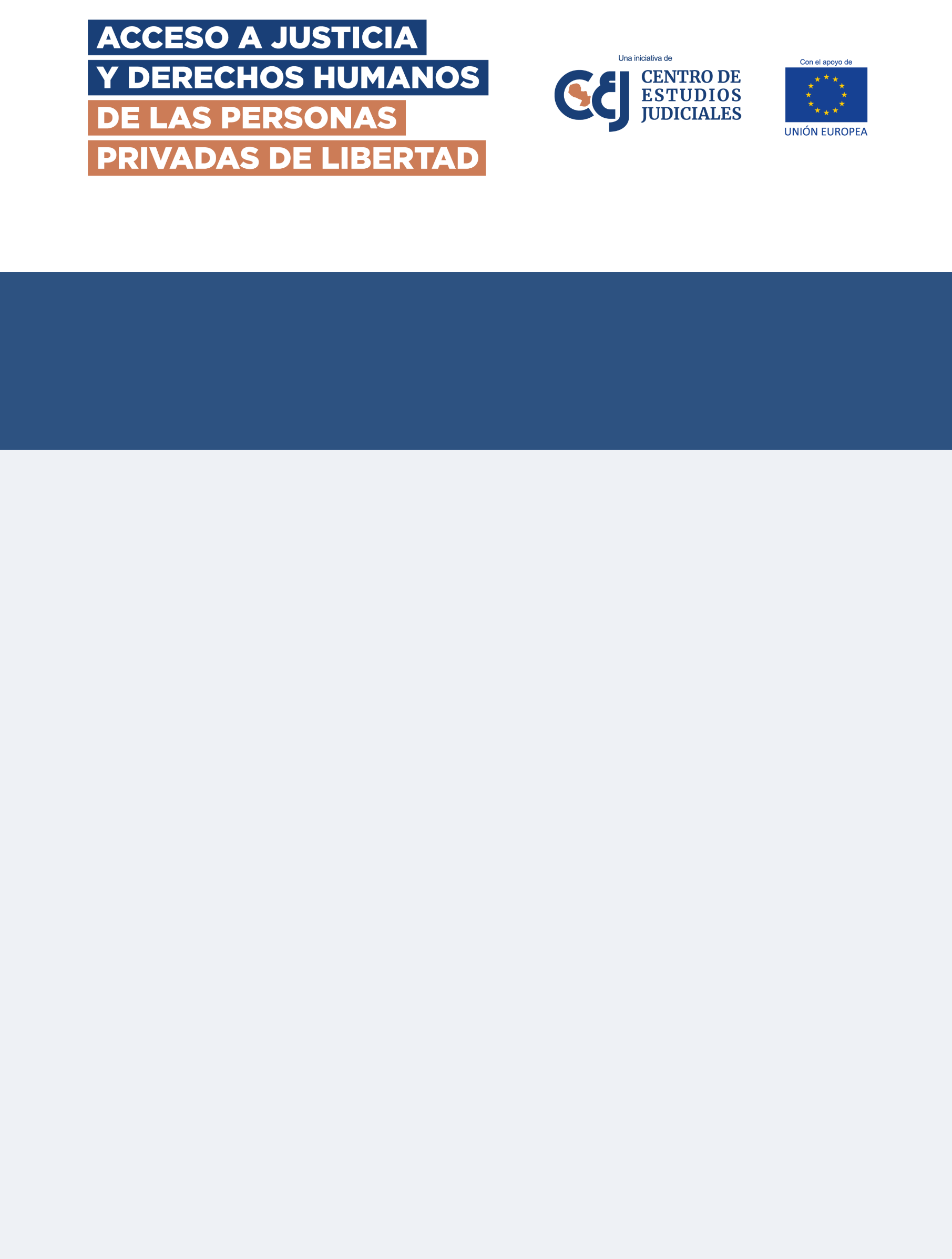 "Fondo para Proyectos de Reinserción Social"En el marco del Proyecto “Acceso a Justicia y derechos humanos de personas privadas de libertad”, una iniciativa del Centro de Estudios Judiciales (CEJ) con el apoyo de la Unión Europea (UE).FORMULARIO DE PRESENTACIÓN DE PROPUESTASINFORMACIÓN DE LA ORGANIZACIÓN: Nombre de la Organización solicitante. Tipo de organización.País donde se registró legalmente y localidad donde opera.Datos de contacto de la Organización (Ciudad, dirección, teléfono, correo electrónico).Nombre del/de la representante legal o máxima autoridad de la organización.Nombre de la persona responsable de la propuesta.Datos de contacto de la persona responsable de la propuesta (teléfono y correo electrónico).INFORMACIÓN DE LA PROPUESTA:Nombre de la propuesta.Ubicación/localidad de la propuesta. Objetivos de la propuesta. Breve resumen de la propuesta. Monto de financiación solicitado.DESCRIPCIÓN NARRATIVA:El problema: describir de manera clara y detallada el problema a abordar.Actividades propuestas: Describir las actividades propuestas, con una breve explicación de cómo se alcanzarán los resultados del proyecto dentro del plazo establecido. Se puede incluir un cronograma de trabajo (opcional).Sostenibilidad: Describir los planes de sostenibilidad que aseguren la continuidad del proyecto en el tiempo.Innovación: Resaltar el carácter innovador del enfoque propuesto y cómo se distingue de otras propuestas similares.CONSIDERACIONES ADICIONALES: Describir cualquier otra información que se considere relevante para la propuesta y que pueda influir en su evaluación y comprensión completa.